YOUR MESSAGE HERE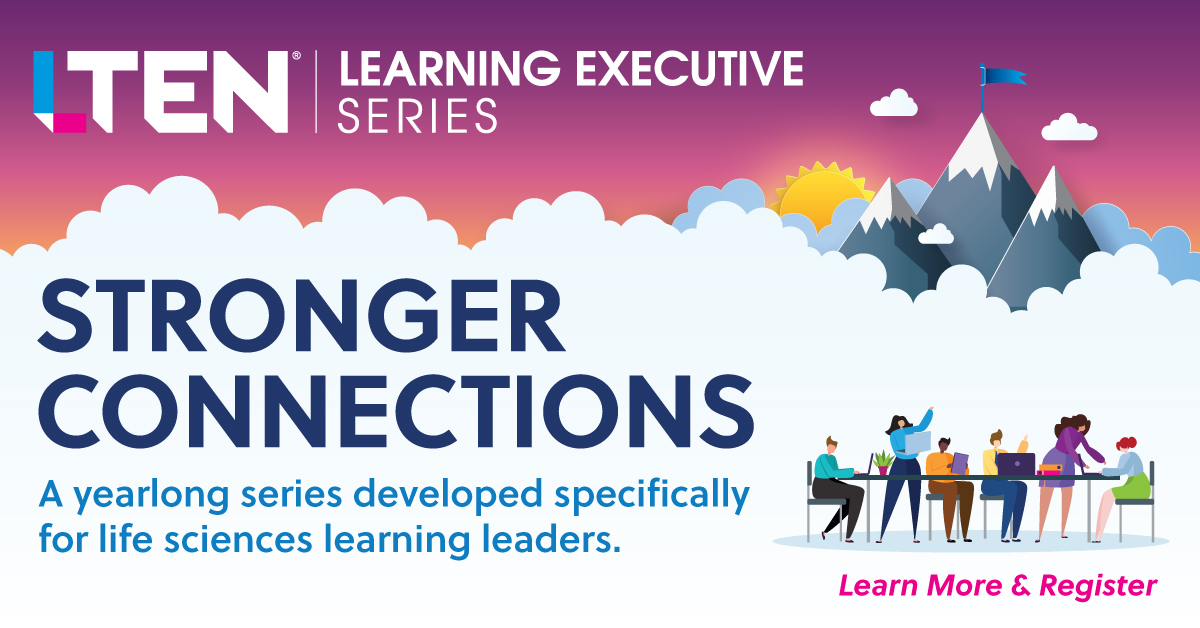 Building Your Bench – Developing Your Successor
Learning Executive Series: Virtual Roundtable & Networking MixerApril 25, 2023 / 6 – 7:30 PM ETJoin us virtually to hear how others are identifying, developing, and supporting emerging leaders. During this panel discussion, we’ll hear from industry executives on strategies for building a strong bench. They'll share their tips and experience for selecting leaders from identified competencies and supporting their development to ensure future success for their team and organization. Register today!This event is by invitation only. The LTEN Learning Executive Series is developed for senior-level L&D executives, currently employed by a pharmaceutical, biotech, medical device, or diagnostics organization. ALL registrations are subject to approval.Life Sciences Trainers & Educators Network (LTEN)Advancing Global Life Sciences Learning4423 Pheasant Ridge Road, Ste. 100, Roanoke, VA 24014(540) 725-3859 | www.L-TEN.org | info@L-TEN.org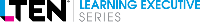 This event is part of the new LTEN Learning Executive Series, a yearlong professional networking and development experience specifically for learning executives. Learn more and request an invitation to this year's cohort.